Памятки для детей и их родителей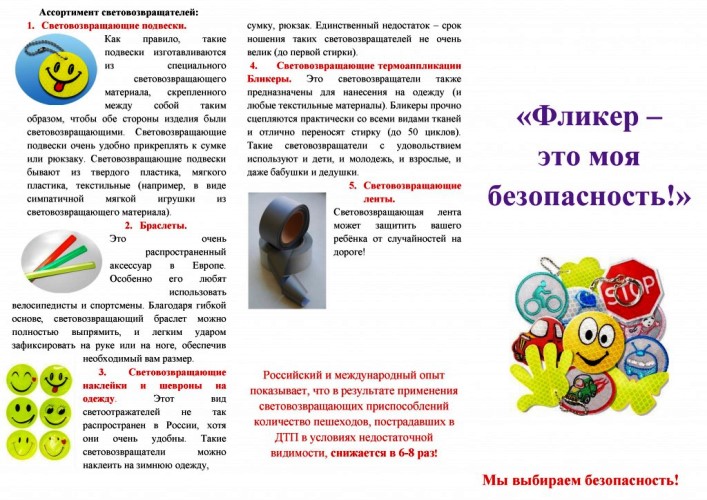 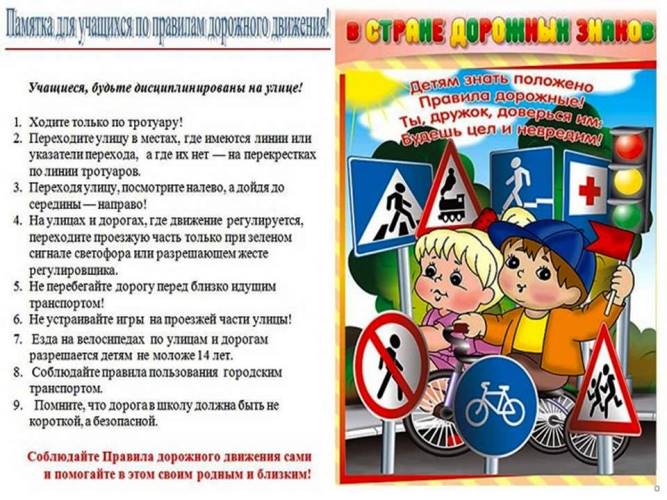 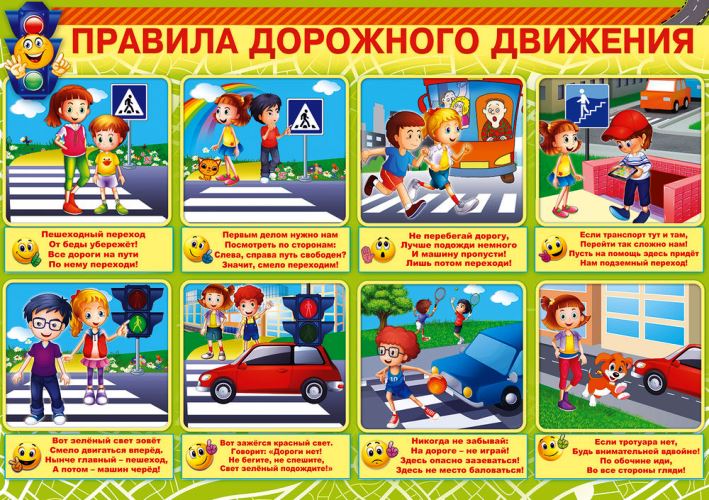 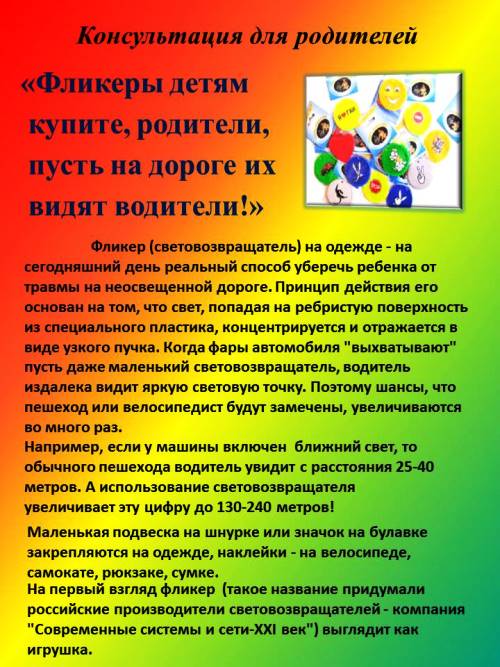 